QuestionsIn the investigation, assume all constants of integration are zero and each integration and differentiation is done with respect to the variable x.Which graph …GraphsSolutionsStatementGraph numberis the integral of -1/x2?is the gradient function of 1/x?is the integral of sin(x)?is the gradient function of cos(x)?is the gradient function of -ln(x)?is the integral of sin(x)?is the gradient function of sin2(x)?is the integral of ex?is the gradient function of sin(x) + 2x?is the integral of e2x?is the gradient function of e2x?is the integral of 1/x?is the gradient function of tan(x)?is the integral of sec(x)tan(x)?is the integral of cos(x)?is the gradient function of -ln(cos(x))?A.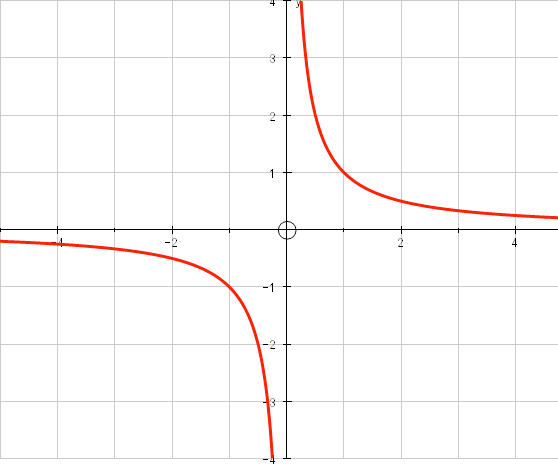 B.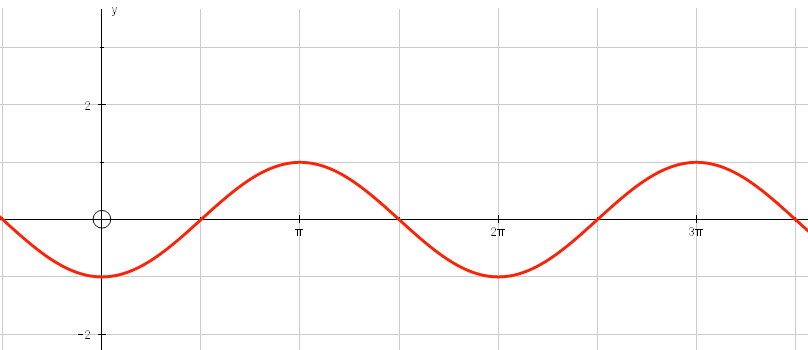 C.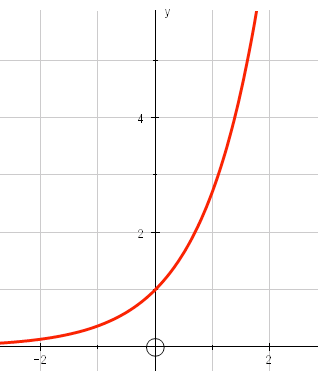 D.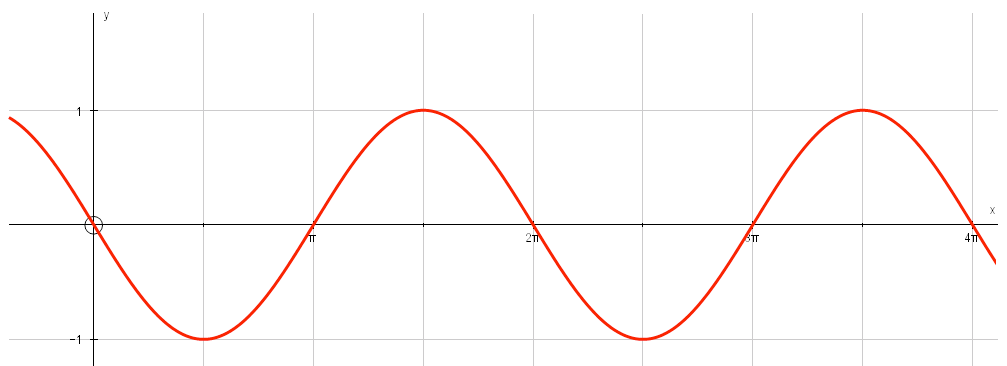 E.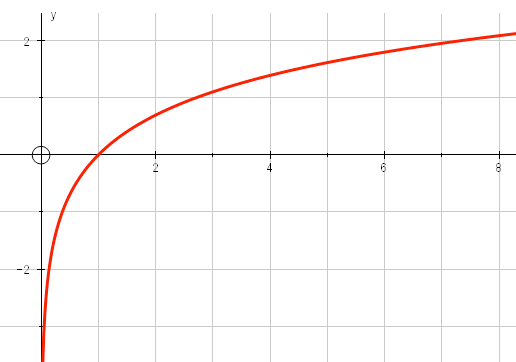 F.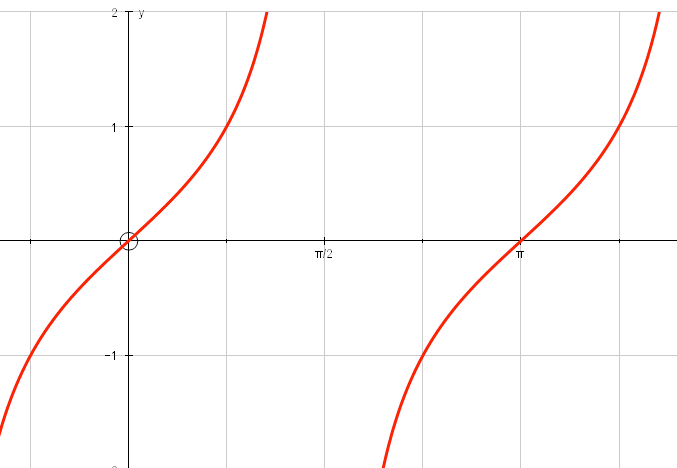 G.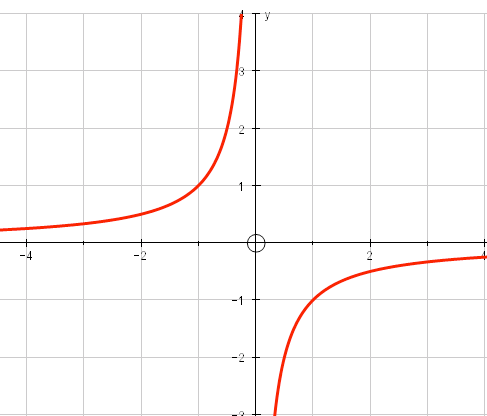 H.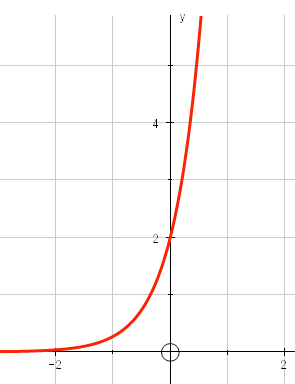 I.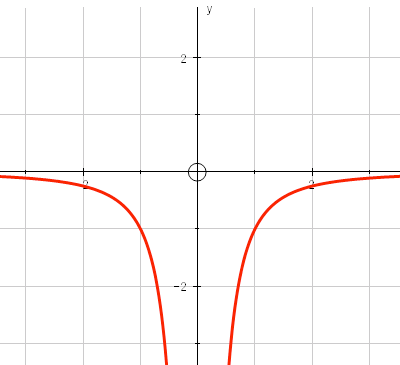 J.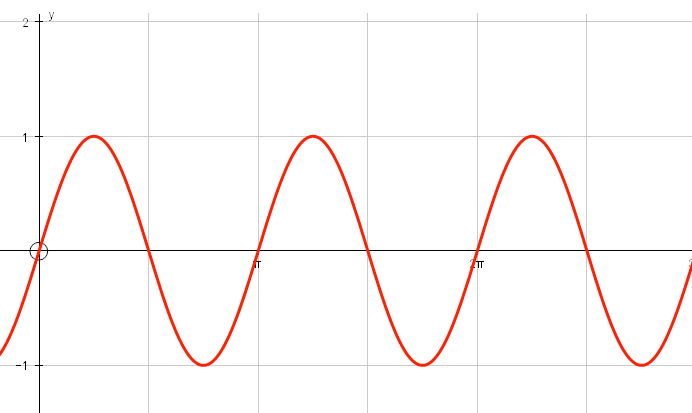 K.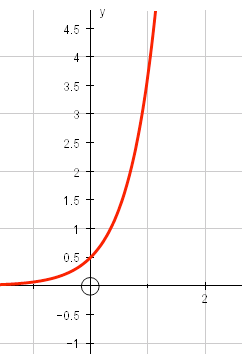 L.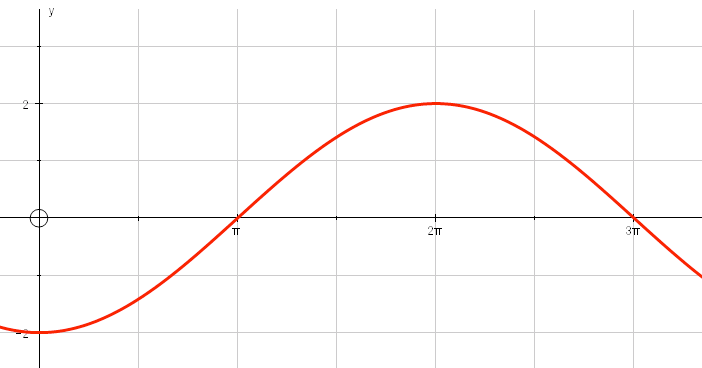 M.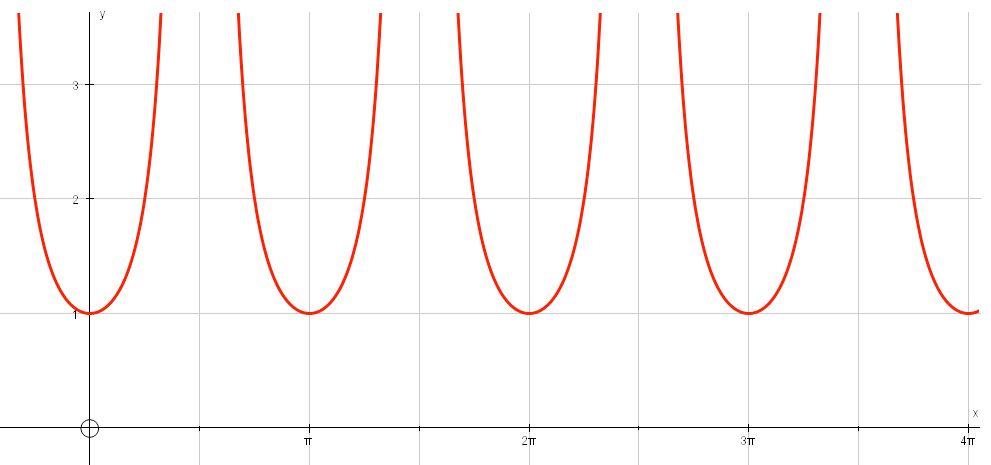 N.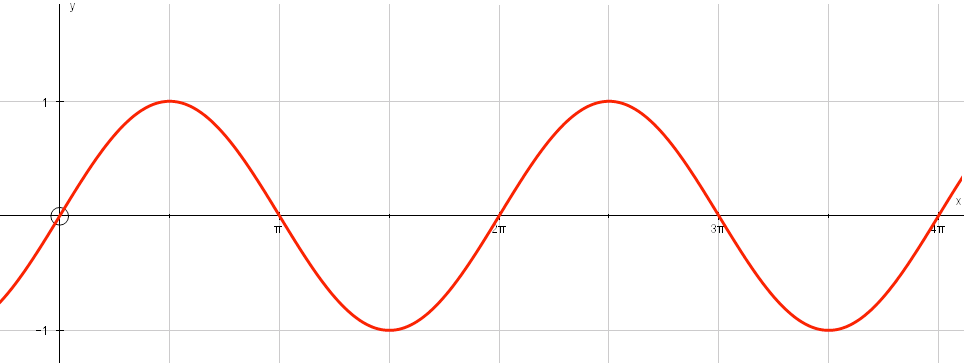 O.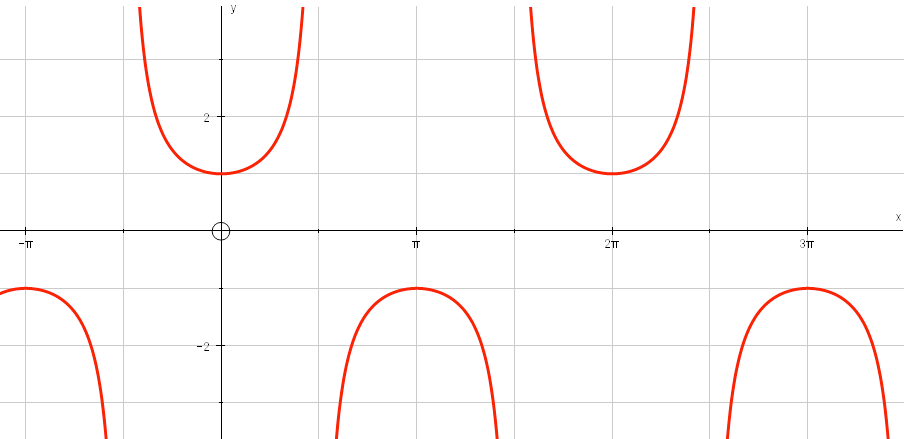 P.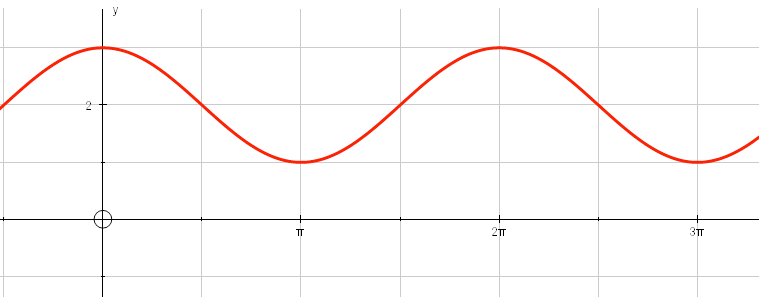 StatementGraph numberis the integral of -1/x2?Ahas the gradient function of 1/x?Iis the integral of sin(x)?Bis the gradient function of cos(x)?Dis the gradient function of -ln(x)?Gis the integral of sin(x)?Lis the gradient function of sin2(x)?Jis the integral of ex?Cis the gradient function of sin(x) + 2x?Pis the integral of e2x?Kis the gradient function of e2x?His the integral of 1/x?Eis the gradient function of tan(x)?Mis the integral of sec(x)tan(x)?Ois the integral of cos(x)?Nis the gradient function of -ln(cos(x))?F